                                                                                                                                                                                                                                                                                                                                                                                                                                                                                                                                                                                                                                                                                                                                                                                                                                                                                                                                                                                                                                                                                                                                                                                          St Pius X Catholic Parish Heidelberg West acknowledges the Wurundjeri people.Fr Wayne Edwards:  St Pius X Presbytery 419 Waterdale Rd Heidelberg West 3081Tel: 9457 5794   Fax: 9457 1036   Email: heidelbergwest@cam.org.auExodus Community: 273 Liberty Parade Heidelberg West Tel: 9457 7593 School Principal: Barbara Gomez Tel: 9457 3776 Email: bgomez@spxhw.catholic.edu.au_________________________________________________________________________________________________MASS TIMES Sundays  	Saturday Vigil 7pm   Sunday 9am & 11.00am	Exodus Community, 12 Noon in the shed at 273 Liberty Pde, Heidelberg West        Weekdays	9am Tuesday, Wednesday, Thursday, Friday, SaturdayCONFESSIONS & ROSARY    	After 9am Mass on Saturday morningsCHURCH OPEN FOR PRAYER	8.30am – 4pm on school days only  PARISH WEBSITE - pol.org.au/heidelbergwest St Pius X Catholic Church Heidelberg West actively works to listen to, empower and protect children, and has zero tolerance for child abuse and neglect.              PLEASE LOOK AFTER YOUR CHILDREN WHILE MASS IS IN PROGRESS                                                                                    SAINTS/FEAST DAYS FOR THE WEEKTuesday 25 - Anzac DayWednesday 26 – St MarkFriday 28 – St Peter Chanel Saturday 29 – St Catherine of Siena Reflection: “Did not our hearts burn within us while He talked to us on the road, while He opened to us the scriptures?” LUKE 24:32How often do you take the time to discern what Jesus is calling you to do with your life? Are your prayers always petitions, asking Jesus to do things for you? If so, that’s a one-sided relationship. Living our faith means developing a personal relationship with Jesus. Just like any friendship, there is give and take, each side listening to each other and helping each other out. Take time, in silence, to listen to what Jesus is asking of you today.Next Sunday: April 30NEXT SUNDAY’S READING – 4TH SUNDAY OF EASTERActs 2:14, 36-41: Ps 22:1-6: 1Pet 2:20-25: Jn 10:1-10ST PIUS X - MAY FAIR Sunday 21st May 8.30am – 2.00pm. If you would like to be a stall holder and promote your goods i.e. Art, Craft, Plants, Baked Goods (labelled with ingredients), or provide an activity for children, please contact Junia 9457 5794FOLLOW US ON FACEBOOK: St Pius X Catholic Parish WEBPAGE: pol@cam.org.au/heidelbergwestPrayers for the Sick: Dan Quigley, Hannah SteaneFor the recently departed: Fr Bob MaquireAnniversary of Death: Diane O’Connell, Ciro Forlano, John Harris, Mario Cora, Salvatore Puglielli, Albert Toohey, Antonio Davide, Edward Gibczynski, Owen Ashby, Emelita Gill SchummGOOD SHEPHERD SUNDAYNext Sunday we celebrate Good Shepherd Sunday – the World Day of Prayer for Vocations. During this coming week, perhaps you may like to make a prayer each day for more vocations to the priesthood and consecrated life. Perhaps there is a young person you may know to pray for by name this week.HOME VISITATION GROUP 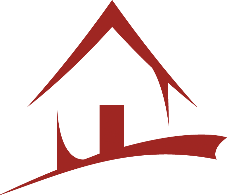 Our Visitations team visit sick, lonely or bereaved people in their homes on a Thursday afternoon. If you would like a visit or know someone that would appreciate a visit please contact Junia at the parish house on 9457 5794. EXPERIENCE TAÍZÉ Friday, 28 April, 6pm-7pm at St Pius X ChurchCome and experience this calming, quieting, welcome respite from the hustle and bustle of life…. All are welcome!  FR. WAYNE ANNUAL LEAVE Fr Wayne will be away on leave from Monday 1st May to Friday 19th May. In his absence Fr Terry Bergen will celebrate our three weekend Masses. We welcome Fr Terry and thank him for his assistance and generosity. THERE WILL BE NO 9AM WEEKDAY MASS WHILE FR WAYNE IS AWAY (TUESDAY 2/5 THROUGH FRIDAY 19/5) VOLUNTEERS NEEDED We are looking for a few people to help with the May Fair setup and also to help pack up at the end of the day. If you have a free hour and would like to help out please let Fr Wayne know.  WALKERS WANTEDWe are looking for volunteers to help distribute May Fair flyers to homes in the local area. If you are a walker and have time to drop a flyer into someone’s letter box please contact Junia at the parish house on 9457 5794. KAYE’S CRAFT CLUB 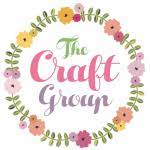 The craft group meet every Friday 10am – 12.30pmIn the Presbytery. Join the ladies for a cuppa, a chat or some knitting, crocheting, needle feting, quilting, hand sewing and much more. ALL WELCOME! ReaderSpecial MinistersSaturday 7:00pmTeresa DawsSunday 9:00amPaul QuigleySunday 11:00amJan Mc Caffrey 